SAKARYAİL MİLLİ EĞİTİM MÜDÜRLÜĞÜ 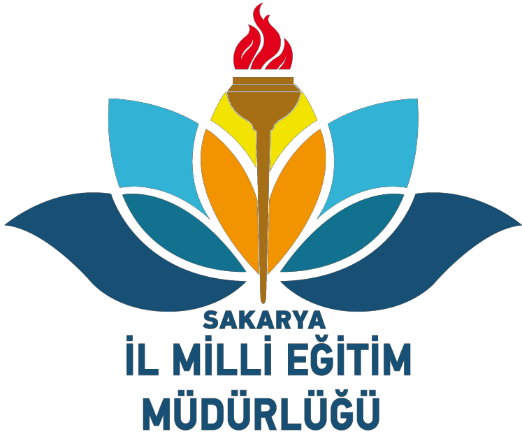 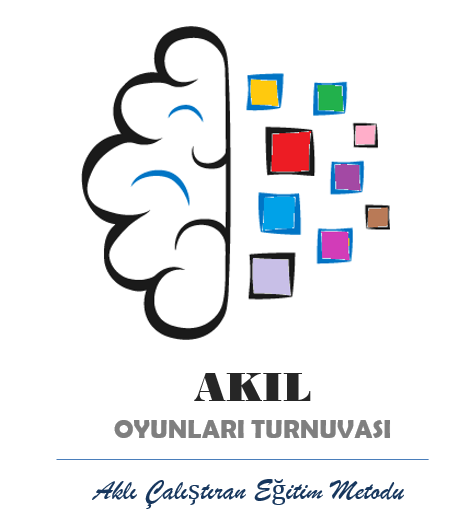 ŞUBAT 2019YARIŞMANIN KONUSU: Sakarya geneli’ 9-11 yaş ve 12-14 yaş grupları arası’ Akıl Oyunları YarışmalarıYARIŞMANIN AMACI: Çocuklarımızın düşünen, üreten ve karşılaştıkları problemler karşısında çözümler bulan bireyler olması,Öğrenci ve öğretmenlerimizin akıl oyunlarını dersi içinde kullanmalarıyla derslerin daha eğlenceli ve çekici hale getirilmesi,Akıl Oyunları ile öğrencilerimizin vakitlerini daha verimli geçirmelerinin sağlanması,Öğrencilerimizin akıl oyunları vasıtasıyla okulu sevmeleri; bedensel, zihinsel ve duygusal gelişimlerinin desteklenmesi,Bireysel ve grup oyunları ile öğrencilerimize sosyal becerilerini geliştirme, kendini ifade fırsatı verilmesi,Öğrencilerimizin bireysel yeteneklerinin geliştirilmesi, grupla uyumlarının arttırılması, sosyal gelişimlerinin desteklenmesi,HEDEF KİTLE: - Hedef kitlemiz, Sakarya İl geneli 9-11 yaş ve 12-14 yaş grubu, yarışmaya hazırlanacak tüm öğrencilerimizdir,- Hedef kitlemizin sınıflarındaki öğrenciler,- Hedef kitlemizin danışman öğretmenleri                                                  TURNUVA OYUNLARI VE YAŞ GRUPLARIYARIŞMADAN BEKLENEN SONUÇLAR:Bu proje ile tüm resmi ve özel okullardaki öğrencilerinKendini-çevresini ve olayları tanımaları,Akıl yürütme becerisinin gelişmesiKonsantrasyon süre ve derinliğinin arttırılmasıGirişimcilik ve cesaretin artmasıSorunlarla başa çıkma, yenilgi karşısında pes etmeme ve yeniden başlayabilme becerisi kazanmaMotor becerilerinin gelişimiÇok boyutlu görebilme, görünmeyeni canlandırabilme becerisinin arttırılmasıHızlı düşünme ve karar verme becerisinin gelişmesiProblem çözme yeteneğinin geliştirilmesiUygulamadaki güçlüklerle problemi fark edip planlama yapmaları,Her uygulamada farklı bir beceriyle karşılaşarak kendini geliştirmeleri,Geometri ve matematik konularını oynayarak öğrenmeleri,Türkçeyi daha etkili ve doğru kullanma becerisi kazanmalarıHer öğrencinin oyunlardaki aktif rollerinden dolayı aktif kişilik kazanmaları,Öğrencilerin grup oyunları ile sosyalleşmelerinin sağlanmasıYapılan etkinliklerden dolayı her öğrencinin proje odaklı düşünmeleri,Grup bilinci ve ekip ruhunun oluşması,Kendini tanıması ve becerilerini keşfetmesi sağlanır.Özgüvenin gelişmesi GEN EL ŞARTLAR:1. Turnuvaya Sakarya ili sınırları içerisinde eğitim gören 9-14 yaş aralığındaki öğrenciler katılabilir.2. Yarışma işleyişi;Okullar kendi içlerinde her kategoride okul birincilerini belirleyecektir.İlçeler okullarda belirlenen her kategorideki birincileri yarıştırarak ilçe birincilerini belirleyecektir.İl, ilçelerde belirlenen her kategorideki birincileri yarıştırarak il birincilerini belirleyecektir.OKUL MÜDÜRLÜKLERİNCE YAPILACAK İŞLER:Okul müdürlükleri yarışma şartnamesi ve duyuruların öğrencilere duyurulmasından sorumludur.Okul müdürlükleri yarışmaya katılacak öğrencilerin velisinden veli muvaffakatnamesi isteyeceklerdir.İl finallerinin yapılacağı gün yarışmacı öğrencilerin en az bir okul öğretmeninin sorumluluğunda yarışma yerine intikallerini sağlar.Sınıf rehber öğretmenleri ve branş öğretmenleri öğrencilere yarışma konusunda rehberlik yapacaklardır. Okul Müdürlükleri ilçe finalinde yarışmacı olacak öğrencilerin bilgilerini Ek-1 formunu doldurarak İlçe Millî Eğitim Müdürlüğüne bildireceklerdir.Okulda belirlenen her kategorideki birinci olan öğrenciler için bir öğretmen refakat edecektir.Okullar dereceye giren öğrencilerini Okulları tarafından ödüllendirilecektir.İLÇE MİLLÎ EĞİTİM MÜDÜRLÜKLERİNCE YAPILACAK İŞLER:Gerekli görüldüğü takdirde ilçe içi yarışma takvimi, yarışmacı sayısına göre İlçe Milli Eğitim Müdürlüğü tarafından hazırlanacaktır. İlçe içi yarışma takvimi okul müdürlüklerine bildirilecektir.İlçe içi eleme yarışmalarının yerinin ses düzeninden, tertibinden, öğrencilerin güvenliği ve sağlığı konusunda ilgili tedbirlerin alınmasından yarışmanın yapıldığı salonun bulunduğu okul müdürlüğü ve İlçe Milli Eğitim Müdürlüğü sorumlu olacaklardır.İlçe Millî Eğitim Müdürlükleri her kategoriden birinci olan öğrenci bilgilerinin yer aldığı Ek-2 formunu 29 Mart 2019 tarihine kadar İl Millî Eğitim Müdürlüğü Sosyal Kültürel ve Sportif Etkinlikler Birimine bildirecektir.İlçe Milli Eğitim Müdürlükleri her kategoriden dereceye giren öğrencilerini ödüllendirecektir.İL MİLLÎ EĞİTİM MÜDÜRLÜĞÜNCE YAPILACAK İŞLER:Yarışma ile ilgili iş ve işlemler Strateji Geliştirme Hizmetleri Birimi tarafından yürütülür. Final yarışması İl Millî Eğitim Müdürlüğü tarafından yapılacaktır. İl finalinin yapılacağı yer yarışma öncesinde duyurulacaktır. Dereceye giren öğrencilere ödül, katılım belgesi ve madalya verecektir.YARIŞMA İŞLEYİŞİ1. Yarışmacılar final yarışmasında karşılıklı olarak eleme usulüyle yarışacaklardır.2. Yarışma sonucunda yaş kategorisine göre her oyun için 1 tane birinci, 1 tane ikinci ve 1 tane üçüncü açıklanacaktır. 3. İl finallerine katılması kesinleşen 8 kategori 16’şar aday kendi aralarında yarışacak İl geneli yaş kategorisine göre her oyun için birinciler belirlenecektir. TURNUVA TAKVİMİ VE AŞAMALARI1-OKUL TURNUVALARI:    04 ŞUBAT - 28 ŞUBAT 2019 OKULLAR KENDİ İÇİNDE ORGANİZE EDECEKTİR.2-İLÇE TURNUVALARI:  02 - 03 MART 2019:   KOCAALİ-KARASU-KAYNARCA-FERİZLİ09 - 10 MART 2019:   ADAPAZARI-SÖĞÜTLÜ-ARİFİYE-KARAPÜRÇEK 16 - 17 MART 2019:   GEYVE-PAMUKOVA-TARAKLI-AKYAZI     23 -24 MART 2019:    HENDEK-SAPANCA-ERENLER-SERDİVANİlçe turnuvası başlama saati 11.00 olacaktır. Tüm oyuncular turnuva alanında bu saatte bulunacaktır. Başhakem il milli eğitimden görevlendirilecek olup yardımcı hakemler ilçe milli eğitimler tarafından il milli eğitimin onayı alınarak görevlendirilecektir. Turnuva materyalleri ve salon organizasyonları ilçe milli eğitimler tarafından sağlanarak bir hafta öncesinde il milli eğitime bildirilecektir. Her kategoride 1. 2. 3. Belirlenecektir.3-İL TURNUVASI:   06-07 NİSAN 2019  Sakarya il merkezi06 Nisan 2019 Cumartesi: 9-11 yaş    Mangala        saat 10:00-14:00                                            9-11 yaş    Q-bitz            saat 10:00-12:00                                            9-11 yaş    Equilibrio     saat 13:00-17:00  (iki etapta)	                               9-11 yaş    Pentago         saat 13:00-17:00 07 Nisan 2019 Pazar      :  12-14 yaş   Pentago        saat 10:00 -12:00                                           12-14 yaş   Reversi          saat 10:00 -12:00                                           12-14 yaş   Kulami          saat 13:00 -14:00                                           12-14 yaş  Mangala         saat 13:00 -16:00İL FİNAL YARIŞMASI ÖDÜLLERİ:NOT: İL TURNUVASI TARİH VE YER DAHA SONRA RESMİ YAZIYLA BİLDİRİLECEKTİR. Yarışma Ve Oyun Kurallarını Detaylı Olarak Ağalıdaki Uzantıdan Bakabilirsiniz. https://www.tazof.org.tr/turnuva-sartnameleriİLETİŞİM BİLGİLERİ Sakarya İl Milli Eğitim MüdürlüğüMehmet Salih GÜVENDİ Sakarya İl Milli Eğitim Şube MüdürüAdres: Camili Mah. Resmi Daireler Kampüsü B Blok Adapazarı / Sakaryaİnternet :  www.sakarya.meb.gov.trE-posta: projelerekibi54@gmail.comTel: 0264 251 36 14/15/16                                                                                                                                                        EK-1SAKARYA İL MİLLÎ EĞİTİM MÜDÜRLÜĞÜ AKIL OYUNLARI İLÇE TURNUVASINA KATILACAK YARIŞMACI BİLGİLERİ                                                                                                                                                   EK-2SAKARYA İL MİLLÎ EĞİTİM MÜDÜRLÜĞÜ AKIL OYUNLARI İL TURNUVASINA KATILACAK YARIŞMACI BİLGİLERİ SIRANOOYUN ADIYAŞ ARALIĞIAÇIKLAMALAR1MANGALA01.01.2009 - 31.12.2011TOPLAMDA 8 KATEGORİDE YAPILACAK OLAN MUSABAKLARASADECE OYUNLARIN KARŞISINDA BELİRTİLEN YAŞ ARALIĞINDA OLAN ÖĞRENCİLER KATILIM SAĞLAYABİLECEKTİR.2Q-BİTZ01.01.2009 - 31.12.2011TOPLAMDA 8 KATEGORİDE YAPILACAK OLAN MUSABAKLARASADECE OYUNLARIN KARŞISINDA BELİRTİLEN YAŞ ARALIĞINDA OLAN ÖĞRENCİLER KATILIM SAĞLAYABİLECEKTİR.3EQUILIBRIO01.01.2009 - 31.12.2011TOPLAMDA 8 KATEGORİDE YAPILACAK OLAN MUSABAKLARASADECE OYUNLARIN KARŞISINDA BELİRTİLEN YAŞ ARALIĞINDA OLAN ÖĞRENCİLER KATILIM SAĞLAYABİLECEKTİR.4PENTAGO01.01.2009 - 31.12.2011TOPLAMDA 8 KATEGORİDE YAPILACAK OLAN MUSABAKLARASADECE OYUNLARIN KARŞISINDA BELİRTİLEN YAŞ ARALIĞINDA OLAN ÖĞRENCİLER KATILIM SAĞLAYABİLECEKTİR.5KULAMİ01.01.2006 - 31.12.2008TOPLAMDA 8 KATEGORİDE YAPILACAK OLAN MUSABAKLARASADECE OYUNLARIN KARŞISINDA BELİRTİLEN YAŞ ARALIĞINDA OLAN ÖĞRENCİLER KATILIM SAĞLAYABİLECEKTİR.6REVERSİ01.01.2006 - 31.12.2008TOPLAMDA 8 KATEGORİDE YAPILACAK OLAN MUSABAKLARASADECE OYUNLARIN KARŞISINDA BELİRTİLEN YAŞ ARALIĞINDA OLAN ÖĞRENCİLER KATILIM SAĞLAYABİLECEKTİR.7MANGALA01.01.2006 - 31.12.2008TOPLAMDA 8 KATEGORİDE YAPILACAK OLAN MUSABAKLARASADECE OYUNLARIN KARŞISINDA BELİRTİLEN YAŞ ARALIĞINDA OLAN ÖĞRENCİLER KATILIM SAĞLAYABİLECEKTİR.8PENTAGO01.01.2006 - 31.12.2008TOPLAMDA 8 KATEGORİDE YAPILACAK OLAN MUSABAKLARASADECE OYUNLARIN KARŞISINDA BELİRTİLEN YAŞ ARALIĞINDA OLAN ÖĞRENCİLER KATILIM SAĞLAYABİLECEKTİR.  Her Kategoride Birinci Olana1 Adet Küçük Altın ve Madalya Her Kategoride İkinci Olana1 Adet Gram Altın ve Madalya    Her Kategoride Üçüncü Olana75 t Hediye Çeki ve Madalya ADI SOYADIDOĞUM YERİ YILIYAŞ                          9-11 (   )                                      12-14 (    )                          9-11 (   )                                      12-14 (    )TC NOOKULSINIFKATILMAK  İSTEDİĞİ OYUNYAŞ GRUBU9-11(  )12-14(  )Q-BİTZ  (  )    EQUILIBRIO (  )   PENTAGO (   )              MANGALA (  )    KULAMİ (  )   REVERSİ  (  )DANIŞMAN ÖĞRETMEN BİLGİLERİDANIŞMAN ÖĞRETMEN BİLGİLERİDANIŞMAN ÖĞRETMEN BİLGİLERİAD SOYADTCE-MAİLTELEFON NOGÖREV YERİADI SOYADIFOTOĞRAFDOĞUM YERİ YILIFOTOĞRAFYAŞ                 9-11 (   )                        12-14 (    )                 9-11 (   )                        12-14 (    )FOTOĞRAFTC NOFOTOĞRAFİLÇEOKULSINIFKATILMAK İSTEDİĞİ     OYUNYAŞ GRUBU9-11(  )12-14(  )Q-BİTZ  (  )    EQUILIBRIO (  )   PENTAGO (   )            MANGALA (  )    KULAMİ (  )   REVERSİ  (  )Q-BİTZ  (  )    EQUILIBRIO (  )   PENTAGO (   )            MANGALA (  )    KULAMİ (  )   REVERSİ  (  )DANIŞMAN ÖĞRETMEN BİLGİLERİDANIŞMAN ÖĞRETMEN BİLGİLERİDANIŞMAN ÖĞRETMEN BİLGİLERİDANIŞMAN ÖĞRETMEN BİLGİLERİAD SOYADTCE-MAİLTELEFON NOGÖREV YERİ